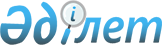 Солтүстік Қазақстан облысы Қызылжар ауданы бойынша жалпыға ортақ пайдаланылатын аудандық маңызы бар автомобиль жолдарының тізбесін, атаулары мен индекстерін бекіту туралыСолтүстік Қазақстан облысы Қызылжар ауданы әкімдігінің 2019 жылғы 19 шілдедегі № 208 қаулысы. Солтүстік Қазақстан облысының Әділет департаментінде 2019 жылғы 23 шілдеде № 5485 болып тіркелді
      "Қазақстан Республикасындағы жергілікті мемлекеттік басқару және өзін-өзі басқару туралы" Қазақстан Республикасының 2001 жылғы 23 қаңтардағы Заңының 31-бабының 2-тармағына, "Автомобиль жолдары туралы" Қазақстан Республикасының 2001 жылғы 17 шілдедегі Заңының 3-бабының 7- тармағына және 6-бабының 2-тармағына сәйкес, Солтүстік Қазақстан облысы Қызылжар ауданының әкімдігі ҚАУЛЫ ЕТЕДІ:
      1. Солтүстік Қазақстан облысы Қызылжар ауданы бойынша жалпыға ортақ пайдаланылатын аудандық маңызы бар автомобиль жолдарының тізбесі, атаулары мен индекстерi осы қаулының қосымшасына сәйкес бекітілсін.
      2. Осы қаулының орындалуын бақылау Қызылжар ауданы әкімінің жетекшілік ететін орынбасарына жүктелсін.
      3. Осы қаулы оның алғашқы ресми жарияланған күнінен кейін күнтізбелік он күн өткен соң қолданысқа енгізіледі.
       "КЕЛІСІЛДІ"
      Солтүстік Қазақстан облысының әкімі
      ______________ Қ. Ақсақалов
      2019 жылғы "____" ____________ Солтүстік Қазақстан облысы Қызылжар ауданы бойынша жалпыға ортақ пайдаланылатын аудандық маңызы бар автомобиль жолдарының тізбесі, атаулары мен индекстері
      Ескерту. 1-қосымша жаңа редакцияда - Солтүстік Қазақстан облысы Қызылжар ауданы әкімдігінің 24.09.2021 № 377 (ресми жарияланған күнінен кейін күнтізбелік он күн өткен соң қолданысқа енгізіледі) қаулысымен.
					© 2012. Қазақстан Республикасы Әділет министрлігінің «Қазақстан Республикасының Заңнама және құқықтық ақпарат институты» ШЖҚ РМК
				Солтүстік Қазақстан облысы Қызылжар ауданы әкімдігінің 2019 жылғы ____ №____ қаулысына қосымша
№ 
Автомобиль жолдарының индекстері
Автомобиль жолдарының атаулары
Жалпы ұзындығы, шақырым
1
КТКS - 3
"А - 16 Новоникольское - Андреевка- Новомихайловка" - Боголюбово КТ - 4 автомобиль жолы
13
2
КТКS - 5
Асаново - Плоское
10
3
 КТКS - 6 
"Мамлютка - Қостанай" - Воскресеновка -Боголюбово – Надежка 27 - 45 километр А -21 автомобиль жолы
18
4
КТКS - 7
Знаменское - Метлишино – Бугровое
20
5
КТКS - 51
Метлишино – Новоникольское – Большая Малышка – Соколовка
36
6
КТКS - 180
Шаховское ауылына кіре беріс
12,5
7
КТКS - 181
Виноградовка ауылына кіре беріс
12
8
КТКS - 182
Красноярка ауылына кіре беріс
3
9
КТКS - 183
Вагулино ауылына кіре беріс
1
10
КТКS - 184
Соколовка ауылына кіре беріс 
1
11
КТКS - 185
Кондратовка ауылына кіре беріс
6
12
КТКS - 186
Пеньково ауылына кіре беріс
1
13
КТКS - 187
Асаново ауылына кіре беріс
6
14
КТКS - 188
Водопроводное ауылына кіре беріс
2
15
КТКS - 189
Приишимка ауылына кіре беріс
1
16
КТКS - 190
Вознесенка ауылына кіре беріс 
7
17
КТКS - 191
Трудовая Нива ауылына кіре беріс
3
18
КТКS - 192
"Солтүстік Қазақстан облысы әкімдігінің білім басқармасы" коммуналдық мемлекеттік мекемесінің "Қызылжар ауданының білім бөлімі" коммуналдық мемлекеттік мекемесі "Боз Қарағай орманы" балалар денсаулығын жақсарту лагері" мемлекеттік коммуналдық қазыналық кәсіпорнына кіре беріс
0,7
19
КТКS - 193
Тепличное ауылына кіре беріс
2
20
КТКS - 194
Виноградовка - Сумное
12
21
КТКS - 195
Налобино - Лебедки ауылына кіре беріс
10
22
КТКS - 196
Надежка ауылына кіре беріс
0,5
23
КТКS - 197
Подгорное ауылына кіре беріс
1
24
КТКS - 198
Чапаево ауылына кіре беріс
0,5
25
КТКS - 199
Новоалександровка ауылына кіре беріс
2,9
26
КТКS - 200
Бәйтерек (Элитное) ауылына кіре беріс
1
27
КТКS - 201
Знаменское - Байсал
2
28
КТКS - 202
Белое ауылына кіре беріс
0,5
29
КТКS - 203
Рассвет ауылына кіре беріс
1,5
30
КТКS - 204
Толмачевка ауылына кіре беріс
4
31
КТКS - 205
"Петропавл – Соколовка - Ресей Федерациясының шекарасы (Ишим қаласына)" - Якорь – Ольшанка А-12 автомобиль жолы
9,5
32
КТКS - 206
Якорь - Вишневка 
4
33
КТКS - 207
Дубровное ауылына кіре беріс
10
34
КТКS - 208
Малое Белое ауылына кіре беріс
1
35
КТКS - 209
Глубокое ауылына кіре беріс
0,5
36
КТКS - 210
Кустовое ауылына кіре беріс
3
37
КТКS - 211
"Петропавл – Соколовка - Ресей Федерациясының шекарасы 

(Ишим қаласына)" - Желяково – Долматово А-12 автомобиль жолы
9
38
КТКS - 212
Бугровое – Новогеоргиевка - Красноперовка
20
39
КТКS - 213
"Ресей Федерациясының шекарасы (Челябинск қаласына) – Ресей Федерациясының шекарасы (Новосибирск қаласына)" - Кривозерка – Затон М – 51 автомобиль жолы
7,5
40
КТКS - 363
"Солтүстік Қазақстан облысы әкімдігінің білім басқармасы" коммуналдық мемлекеттік мекемесінің "Әбу Досмұхамбетов атындағы облыстық дарынды балаларға мамандандырылған гимназия-интернаты" коммуналдық мемлекеттік мекемесінің "Балауса" жазғы лагеріне кіре беріс
3
Барлығы
Барлығы
Барлығы
258,6